Сумська міська радаVIІ СКЛИКАННЯ XLVIII СЕСІЯРІШЕННЯвід 31 жовтня 2018 року № 4014-МРм. СумиВраховуючи звернення громадян, надані документи, відповідно до протоколу засідання постійної комісії з питань архітектури, містобудування, регулювання земельних відносин, природокористування та екології Сумської міської ради від 04.10.2018 № 129, протоколу засідання Ради учасників антитерористичної операції та членів сімей загиблих учасників антитерористичної операції при міському голові від 07.06.2018 № 58, статей 12, 40, 79-1, 118, 121, 122 Земельного кодексу України, статті 50 Закону України «Про землеустрій», керуючись пунктом 34 частини першої статті 26 Закону України «Про місцеве самоврядування в Україні», Сумська міська рада ВИРІШИЛА:	Надати дозвіл на розроблення проектів землеустрою щодо відведення земельних ділянок у власність учасникам АТО для будівництва і обслуговування жилого будинку, господарських будівель і споруд згідно з додатком.Сумський міський голова                                                                    О.М. ЛисенкоВиконавець: Стегній А.В.                      Бондаренко Я.О.Додатокдо рішення Сумської міської ради «Про надання дозволу на розроблення проектів землеустрою щодо відведення земельних ділянок учасникам АТО в районі вул. М. Кощія та               вул. М. Данька»від 31 жовтня 2018 року № 4014-МРСПИСОКгромадян, яким надається дозвіл на розроблення проектів землеустрою щодо відведення земельних ділянок для будівництва і обслуговування жилого будинку, господарських будівель і споруд Сумський міський голова                                                                                                                                                        О.М. ЛисенкоВиконавець: Стегній А.В.                      Бондаренко Я.О.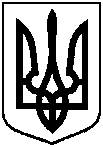 Про надання дозволу на розроблення проектів землеустрою щодо відведення земельних ділянок учасникам АТО в районі                                     вул. М. Кощія та вул. М. Данька № з/пПрізвище, ім’я, по батькові, реєстраційний номер облікової картки платника податків або серія та номер паспортуАдреса земельної ділянкиОрієнтовна площа земельної ділянки,гаУмовинадання123451.Шелковнікова Ірина Сергіївна,(протокол засідання Ради учасників антитерористичної операції та членів сімей  загиблих учасників антитерористичної операції при міському голові від 23.01.2018№ 50) (далі - протокол Ради АТО)в районі вул. М. Кощія та вул. М. Данька(земельна ділянка № 102)0,1000власність2.Журенко Олександр Валерійович,(протокол Ради АТО від 06.02.2018 № 51)в районі вул. М. Кощія та вул. М. Данька(земельна ділянка № 107)0,0800власність3.Черевач Олена Олександрівна,(протокол Ради АТО від 23.01.2018 № 50)в районі вул. М. Кощія та вул. М. Данька(земельна ділянка № 82)0,1000власність4.Леганьков Ігор Ігорович,(протокол засідання Ради учасників  бойових дій та членів сімей загиблих воїнів при міському голові від  03.08.2017 № 40) (далі - протокол Ради учасників бойових дій)в районі вул. М. Кощія та вул. М. Данька(земельна ділянка № 155)0,1000власність5.Мироненко Володимир Михайлович,(протокол Ради учасників бойових дій від 22.12.2016 № 33)в районі вул. М. Кощія та вул. М. Данька(земельна ділянка № 241)0,1000власність6.Кулєшов Ігор Ігорович,(протокол Ради учасників бойових дій від 03.08.2017 № 40)в районі вул. М. Кощія та вул. М. Данька(земельна ділянка № 26)0,1000власність7.Ковальов Сергій Валентинович,(протокол Ради АТО від 23.02.2018 № 52)в районі вул. М. Кощія та вул. М. Данька(земельна ділянка № 57)0,0800власність8.Колгун Михайло Олександрович,(протокол Ради учасників бойових дій від 22.12.2016 № 33)в районі вул. М. Кощія та вул. М. Данька(земельна ділянка № 163)0,1000власність9.Винниченко Анатолій Миколайович,(протокол Ради учасників бойових дій від 22.12.2016 № 33)в районі вул. М. Кощія та вул. М. Данька(земельна ділянка № 130)0,1000власність10.Яценко Анатолій Миколайович,(протокол Ради учасників бойових дій від 03.08.2017 № 40)в районі вул. М. Кощія та вул. М. Данька(земельна ділянка № 206)0,1000власність